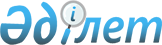 О признании утратившим силу решения Степногорского городского маслихата от 27 февраля 2018 года № 6С-25/11 "О повышении базовых ставок земельного налога на земли сельскохозяйственного назначения города Степногорска, не используемые в соответствии с земельным законодательством Республики Казахстан"Решение Степногорского городского маслихата Акмолинской области от 23 декабря 2021 года № 7С-11/4. Зарегистрировано в Министерстве юстиции Республики Казахстан 31 декабря 2021 года № 26308
      В соответствии со статьей 27 Закона Республики Казахстан "О правовых актах", Степногорский городской маслихат РЕШИЛ:
      1. Признать утратившим силу решение Степногорского городского маслихата "О повышении базовых ставок земельного налога на земли сельскохозяйственного назначения города Степногорска, не используемые в соответствии с земельным законодательством Республики Казахстан" от 27 февраля 2018 года № 6С-25/11 (зарегистрировано в Реестре государственной регистрации нормативных правовых актов под № 6486).
      2. Настоящее решение вводится в действие с 1 января 2022 года.
					© 2012. РГП на ПХВ «Институт законодательства и правовой информации Республики Казахстан» Министерства юстиции Республики Казахстан
				
      Секретарь Степногорскогогородского маслихата

Х.Кабар
